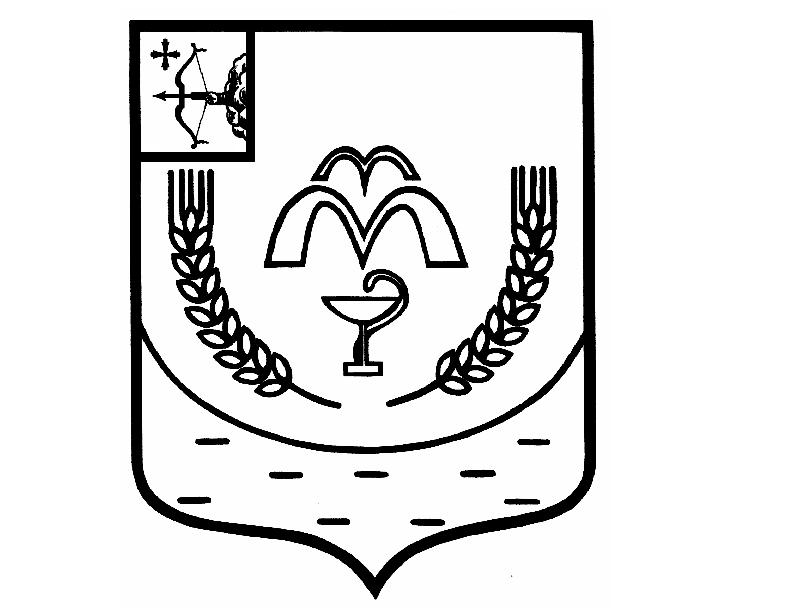 КУМЕНСКАЯ РАЙОННАЯ ДУМАШЕСТОГО СОЗЫВАот 19.12.2023 № 23/139пгт КумёныО проведении публичных слушаний        В  соответствии со статьей 28 Федерального закона от 06.10.2003 № 131-ФЗ «Об общих принципах организации местного самоуправления в Российской Федерации», статьями 16, 23 Устава муниципального образования Куменский муниципальный район Кировской области, Положением о публичных слушаниях в муниципальном образовании Куменский муниципальный район, утвержденным решением Куменской районной Думы от 19.10.2005 № 29/218, Куменская районная Дума РЕШИЛА:Провести публичные слушания:1.1. по проекту решения Куменской районной Думы «О внесении изменений в Устав муниципального образования Куменский муниципальный район Кировской области»;2. Назначить проведение публичных слушаний на 06.02.2024 в 14.30 часов в зале заседаний администрации района.3.  Ответственным за организацию и проведение публичных слушаний назначить правовой отдел администрации района (Шибанова Н.В.).4.  Правовому отделу администрации района (Шибанова Н.В.): 4.1. Опубликовать в официальных средствах массовой информации: -  информацию о назначении публичных слушаний и проект решения районной Думы, по которому проводятся публичные слушания,   а также порядок  участия граждан и порядок учета предложений по проектам решений в срок  не позднее 06.01.2024;  -  заключение о результатах проведения публичных слушаний (не позднее 3 дней со дня их проведения);4.2. Обеспечить прием предложений и замечаний по проектам от участников публичных слушаний;4.3. После завершения публичных слушаний подготовить протокол и заключение по результатам публичных слушаний.5. Настоящее решение вступает в силу в соответствии с действующим законодательством.Председатель Куменской районной Думы         А.А. МашковцеваГлава Куменского района	  И.Н. Шемпелев